Referat frå møte faglig råd forbygg- og anleggsteknikk (FRBA)Tid:	26. oktober klokken 10:00 – 17:0027. oktober klokken 09:00 – 12:00 Rådsmøte startet 26.oktober klokken 10:00Arbeidsmøte startet 26. oktober 12:00 og ble avsluttet 12:00 27. oktober.Sted:	Utdanningsdirektoratet, 1 etg. Schweigaards gate 15 B, OsloDagsorden:Vår saksbehandler: Åge RisdalVår saksbehandler: Åge RisdalVår saksbehandler: Åge RisdalVår dato:30.10.2015Vår referanse:2015/58Vår dato:30.10.2015Vår referanse:2015/58Deres dato:Deres referanse: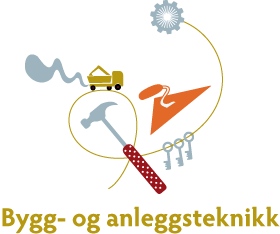 Deltatt:MedlemRepresentererJørgen Leegaard BNL Halvor Langseth Fellesforbundet Thomas Norland BNL Anne Jensen NHO Service (dag 1)NHO Service (dag 1)Marie Granøien Fellesforbundet Fellesforbundet Fred Arild Gyldenås MEF (dag 1)MEF (dag 1)Helge Haukeland Arbeidsmandsforbundet Arbeidsmandsforbundet Jarle Kristoffersen Fagforbundet Fagforbundet Petter Høglund Utdanningsforbundet (dag 1)Utdanningsforbundet (dag 1)Marit Lensjø SL SL Ola Ivar Eikebø KS KS Inge Rasmussen Adrian SørensenUtdanningsforbundet Elevorganisasjonen (dag 1)Utdanningsforbundet Elevorganisasjonen (dag 1)Åge Risdal Utdanningsdirektoratet Karl Gunnar KristiansenUtdanningsdirektoratet (dag 2)50-15Godkjenne innkallingen til dagens møteVedtak:Rådet godkjenner innkallingen. 51-15Godkjenne referatet fra møtet 3. september 2015Vedtak:Rådet godkjenner referatet52-15Orienteringssak:Høring - NOU 2015: 8 Fremtidens skole - Fornyelse av fag og kompetanserRådet orienterte kort om at sekretariatet mener at høringen faller utenfor de faglige rådenes ansvarsområde og at det kan være mer relevant at partene i arbeidslivet via sine organisasjoner avgir høringssvar. Ingen kommentarer fra medlemmene.53-15Orienteringssak:Skolering av elevorganisasjonens medlemmerRådsleder orienterte kort om at direktoratet vil kursing av de i Elevorganisasjonen som er medlemmer i de faglige rådene, innen rimelig tid. Ingen kommentarer fra medlemmene.54-15Orienteringssak:Invitasjon - forskningsprosjekt om kvalitet i fag-/yrkesopplæringenRådsleder orienterte om at rådet (ved Arbeidsutvalget) er invitert til å delta i et forskningsprosjekt. Forskningen skal belyse kvaliteten i dagens yrkesopplæring og gjennomføres i samarbeid mellom Norges tekniske og naturvitenskapelige universitet (NTNU) og Høgskolen i Oslo og Akershus (HiOA).Rådsleder fremmet Arbeidsutvalget vurdering om ikke å delta i dette forskningsprosjektet nå. Det faglige rådet er midt i arbeide med å levere del 1 av utviklingsredegjørelsen. Videre planlegger rådet bred involvering fra fageierne i arbeidet frem mot del 2 av utviklingsredegjørelsen, som skal leveres i april 2016. Arbeidsutvalget ønsker derfor ikke å bruke tid på dette nå.55-15Orienteringssak:Utdanningsdirektoratet arbeider med et oppdrag der det skal utvikles modeller for overganger fra studieforberedende til yrkesfaglige utdanningsprogram.  Møtet skulle vært avholdt mandag 19. oktober kl. 11:00 – 15:00 i Utdanningsdirektoratet.Det har blitt utsatt til 4. november. Halvor Langseth deltar på dette utsatt møte.56-15Orienteringssak:Høring - endringer i læreplan for Vg3/opplæring i bedrift togelektrikerfagetRådsleder orienterte kort om at Utdanningsdirektoratet har sendt ut forslag om endringer i læreplan for Vg3/opplæring i bedrift togelektrikerfaget på høring. Rådet utaler seg ikke i saken.57-15Møteplan for 1. halvår 2016Rådsleder orienterte om at det nå er viktig å avklare datoer for perioden 1.1. - 1.7.2016. Arbeidsutvalget hadde følgende forslag til møtedatoer:Møte i månedsskifte januar/februarMøte i begynnelsen av mars, 1 dagMøte i slutten mars, 2 dager (NB Påske 20. mars)Møte i begynnelsen av april (Utviklingsredegjørelsen leveres)Yrkesutvalget skal levere sin rapport 1. mars 2016. Etter planen skal rådet levere del 2 av utviklingsredegjørelsen 1. april. Denne fristen blir muligens flyttet noe frem.Vedtak:Rådet leverer del 1 av oppdraget til Utdanningsdirektoratet 30. oktober og gjennomfører siste rådsmøte 9.desember i 2015. I perioden frem til medio februar, er det de aktuelle partene som skal gi innspill på del 1 og det er naturlig at medlemmene bruker tid i egne organisasjoner. Rådet ser det ikke som hensiktsmessig å gjennomføre møter i januar og februar, men setter heller av tid i mars og april ifm leveransen fra det Yrkesfaglige utvalg og ferdigstillelse av rådets rapport del 2 av Utviklingsredegjørelsen.Følgende datoer ble vedtatt:10.-11. mars 2016 (10:00 – 17:00 første dag og frem til 13:00 inkl. lunsj dag to)6. april 2016 (10:00 – 17:00)14. juni (10:00 – 17:00)58-15Gjennomgang av tilbudsstrukturen – Utviklingsredegjørelsens del 1Vedlagt utkast til:Utviklingsredegjørelse bygg- og anleggsteknikk med anbefalinger til endret tilbudsstruktur, datert 8. oktober 2015.Rådsleder og nestleder orienterte om prosessen frem til dokumentet datert 8. oktober 2015 ble ferdigstilt. Prosessen under dette arbeidsmøtet var en gjennomgang side for side og hvor rådsleder skrev inn forandringer i dokumentet fortløpende. Til dag to justerte rådsleder dokumentet og hele dokumentet ble gjennomgått på nytt for endelig godkjenning av medlemmene. Det ble enighet om at endelig dokument skulle gå ut på en siste kvalitetssikring med siste mulighet til å melde inn justeringer og avvik 28. oktober.Vedtak:Rådets sekretær leverer sekretariatet i direktoratet Utviklingsredegjørelsen, del 1 den 30. oktober 2015.Vedlegg 1: Utviklingsredegjørelse bygg- og anleggsteknikk med anbefalinger til endret tilbudsstruktur 59-15Søknad om kryssløp fra Vg1 elektrofag til byggdrifterfagetSaken ble ettersendt medlemmene 21. oktober pr e-post fra sekretæren, og hvor det ble opplyst at saken går inn som sak 59-15.Rådsleder viser til at direktoratet har lagt ved saksfremlegg til dette møte. Han viser videre til tidligere behandling hvor rådet har avvist søknaden med begrunnelse i at en slik type søknad vil gå inn i arbeidet med gjennomgang av tilbudsstrukturen inntil direktoratet har ferdigstilt nødvendig dokumentasjon som kan gi rådet grunnlag til å ta stilling til søknaden. Denne dokumentasjonen foreligger til dette møte og ble behandlet.Vedtak:Kryssløp Vg1 elektrofag til byggdrifterfaget - særløp Vg2 og Vg3 / opplæring i bedrift:Faglig råd for bygg- og anleggsteknikk kan ikke anbefale kryssløp Vg1 elektrofag til byggdrifterfaget - særløp Vg2 og Vg3 / opplæring i bedrift. Et kryssløp til byggdrifterfaget særløp Vg2 og Vg3 betyr at Vg1 elektro-eleven skal gå rett ut i opplæring i bedrift som lærling i byggdrifterfaget. Læreplanen for Vg1 elektrofag er alt for snevert innrettet mot elektrotekniske systemer (data- og elektronikksystemer, elenergisystemer, automatiseringssystemer) til at rådet kan anbefale et slikt kryssløp. Læreplanen for lærlinger i byggdrifterfaget bygger på en bredere bygg- og anleggsteknisk kjennskap og forståelse. 